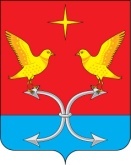 АДМИНИСТРАЦИЯ НОВОМИХАЙЛОВСКОГО СЕЛЬСКОГО ПОСЕЛЕНИЯ
КОРСАКОВСКОГО РАЙОНА ОРЛОВСКОЙ ОБЛАСТИПОСТАНОВЛЕНИЕ    (ПРОЕКТ) декабря  2023 года                                                                                       №   с.НовомихайловкаО внесении изменений в постановление администрации №17 от 25.12.2020 года  «Об утверждении Порядка предоставления лицом, претендующим на замещение должности муниципальной службы и муниципальным служащим администрации Новомихайловского сельского поселения Корсаковского района Орловской области сведений о доходах, об имуществе и обязательствах имущественного характера и Порядка представления муниципальным служащим администрации Новомихайловского сельского поселения Корсаковского района Орловской области сведений о своих расходах, а также сведений о расходах его супруги (супруга) и несовершеннолетних детей»	В целях приведения постановления администрации Новомихайловского сельского поселения Корсаковского района  Орловской области от 25 декабря 2020 года №17 в соответствие с требованиями федерального законодательства, администрация      Новомихайловского сельского поселения                                                п о с т а н о в л я е т:Внести в постановление следующие изменения:дополнить пункт 9 подпунктами 1,2, 3 следующего содержания:9.1  в случае, если в ходе осуществления проверки достоверности и полноты сведений о доходах, об имуществе и обязательствах имущественного характера получена информация о том, что в течение года, предшествующего году представления указанных сведений (отчетный период), на счета лица, представившего указанные сведения (далее-проверяемое лицо), его супруги (супруга) и несовершеннолетних детей в банках и (или) иных кредитных организациях поступили денежные средства в сумме, превышающей их совокупный доход за отчетный период и предшествующие два года, лица, осуществляющие такую проверку, обязаны истребовать у проверяемого лица сведения, подтверждающие законность получения этих денежных средств;9.2  в случае непредставления проверяемым лицом сведений, подтверждающих законность получения этих денежных средств, или представления недостоверных сведений материалы проверки в трехдневный срок после ее завершения направляются лицом, принявшим решение о ее осуществлении, в органы прокуратуры Российской Федерации;9.3  в случае увольнения (прекращения полномочий) проверяемого лица, в отношении которого осуществляется проверка, до ее завершения и при наличии информации о том, что в течение отчетного периода на счета этого проверяемого лица, его супруги (супруга) и несовершеннолетних детей в банках и (или) иных кредитных организациях поступили денежные средства в сумме, превышающей их совокупный доход за отчетный период и предшествующие два года, материалы проверки в трехдневный срок после увольнения (прекращения полномочий) указанного лица направляются лицом, принявшим решение о ее осуществлении, в органы прокуратуры Российской Федерации.Настоящий проект постановления обнародовать в установленном порядке и разместить на официальном сайте администрации Корсаковского района (www.корсаково57.рф/).Глава сельского поселения                                        И.А.Васильчикова